Squares – Multi-addition Worksheet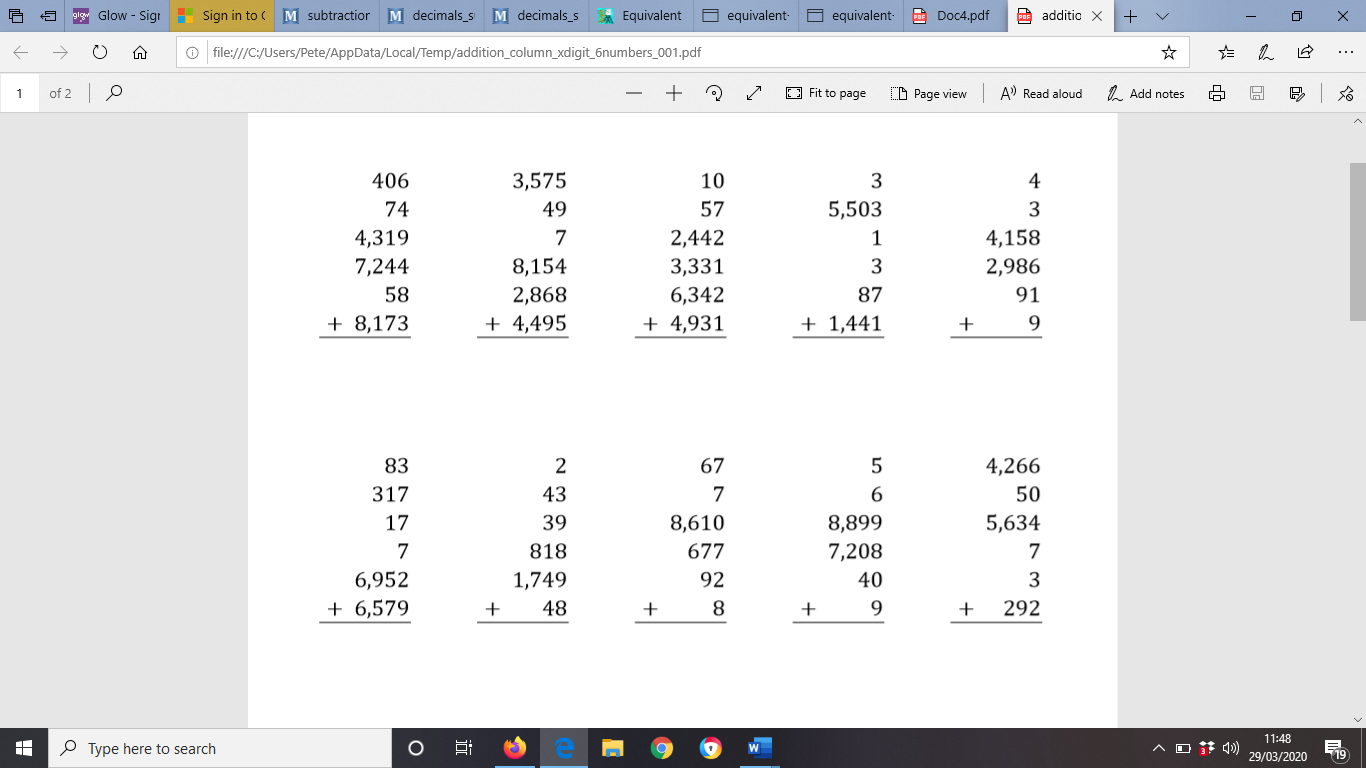 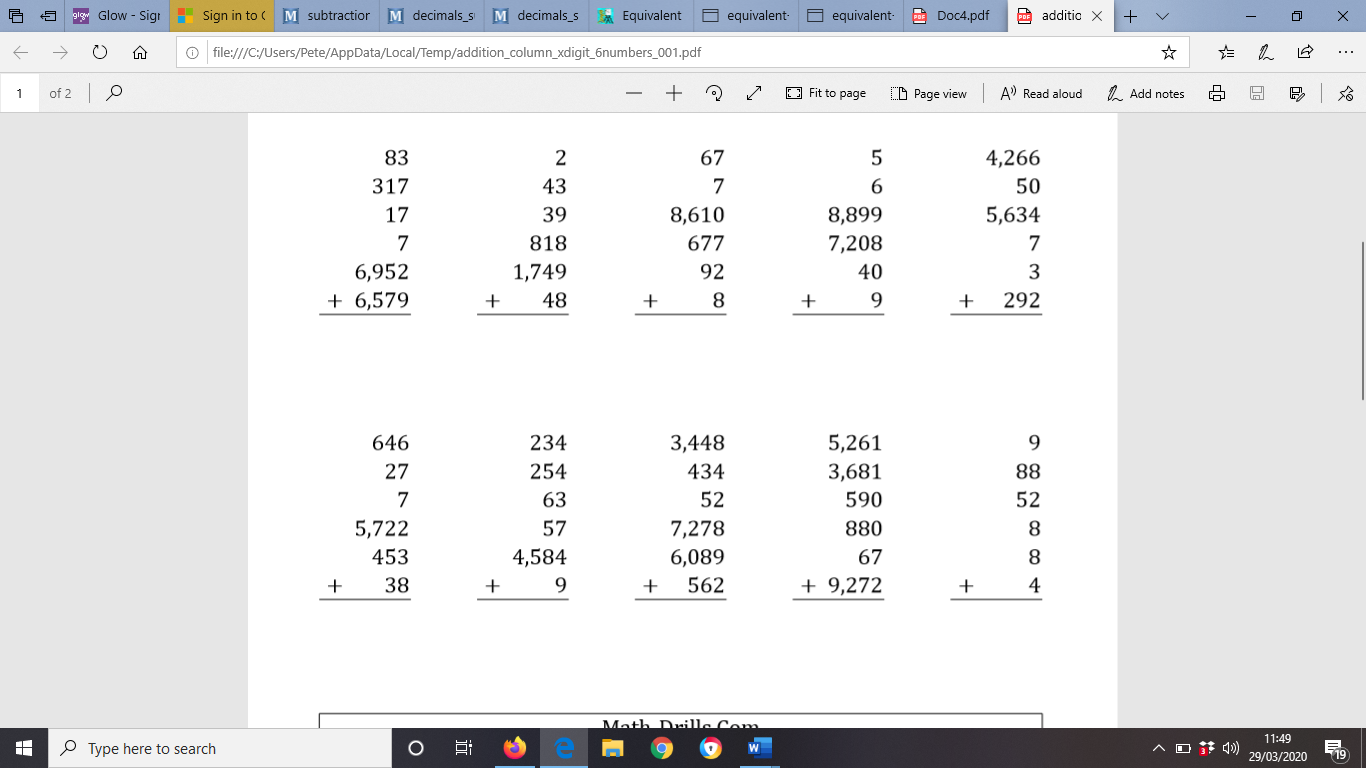 